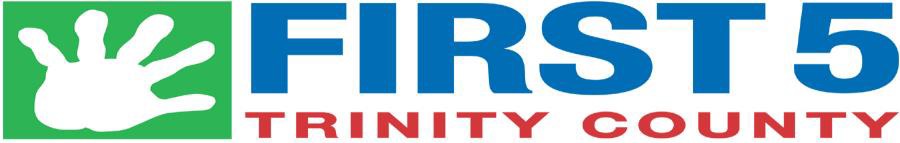 Children & Families Commissionwww.First5Trinity.orgFirst 5 Trinity Children and Families CommissionMEETING AGENDAMonday, September 9, 2019 2:30-4:00 pmTrinity County Office of Education, 201 Memorial Way, WeavervilleThe First 5 Trinity County Children and Families Commission is committed to ensuring that persons with disabilities have equal access to full participation in its public meetings.  Those with disabilities needing accommodation to participate in a meeting should contact Suzi Kochems at 530-228-7811 or via email at skochems@trinitycounty.org at least 48 hours in advance of a meeting to request an auxiliary aid or accommodation, such as an interpreter, assistive listening device or alternative format.PUBLIC NOTICEThis agenda is posted at 201 Memorial Way, Weaverville, and online at www.first5trinity.org at least 72 hours in advance of the meeting. Meeting materials are available for the meeting via email at skochems@trinitycounty.orgCall to Order/Introductions Public Comment: Persons may address the Commission on items not on this agenda. Public comment is limited to three minutes per speaker. Please note that although the Commission is very interested in your concerns, the California Brown Act prohibits the Commission from taking any action this meeting on items not published on this agenda.                                         ACTION ITEMS AS TIME ALLOWSApproval of minutes from June 17, 2019 Commission MeetingReview and Approve Strategic Planning Data Collection Tools and Approach-Lisa WatsonThe Commission will be provided information regarding the activities and timeline associated with establishing a new First 5 Trinity Strategic Plan. The Commission will review, modify and adopt a Grantee survey and a Commissioner Survey to be used as a component of the strategic planning process.5)  Executive Director’s ReportMonthly Financial Report Census 2020    6)   Commissioner’s Reports    7)   Adjournment-Next Meeting: October 28, 2019 @ TCOE 1:00-4:00 pmFor more information concerning items on this, agenda contact Suzi Kochems, Executive Director for the First 5 Trinity Children and Families Commission at 530-228-7811 or skochems@trinitycounty.org	